       Полицейские подвели итоги проведения первого этапа ОПМ «Подросток» - «Чистое поколение». С 11 по 18 июля 2022 года на территории Усть-Катавского городского округа проведен первый этап ОПМ «Подросток», под названием «Чистое поколение». В ходе проведения мероприятия, к административной ответственности был привлечен 1 родитель, за ненадлежащее исполнение родительских обязанностей по воспитанию и содержанию несовершеннолетних детей. Инспекторами по делам несовершеннолетних было проверено 32 торговые точки, реализующих алкогольную и спиртосодержащую продукцию, фактов продажи несовершеннолетним алкогольной продукции - не допущено. Кроме того, в ходе проведения проверки мест массового скопления молодежи, выявлено 2 административных правонарушения предусмотренных ч. 1 ст. 20.20 КоАП РФ «Потребление (распитие) алкогольной продукции в запрещенных местах» и 2 административных правонарушения предусмотренных ст. 6.1.1 КоАП РФ «Побои» совершенные несовершеннолетними. Также, выявлен факт причинения побоев несовершеннолетнему – взрослым лицом, составлен протокол по ст. 6.1.1 КоАП РФ «Побои».Второй этап ОПМ «Подросток» - «Правильный выбор – будет проводится с 8 по 15 августа 2022 года. Его целью является нейтрализация попыток вовлечения несовершеннолетних в деструктивную, в том числе экстремистскую деятельность, незаконные массовые акции. Третий этап «Шанс» будет проведен полицейскими с 5 по 12 сентября 2022 года. Его цель - профилактика семейного неблагополучия, своевременное выявление фактов жестокого обращения с детьми. Жители города, которым стало известно о фактах жестокого обращения с детьми, могут сообщить в Отдел МВД России по Усть-Катавскому городскому округу по телефону дежурной части 8(35167)2-56-02 или 102.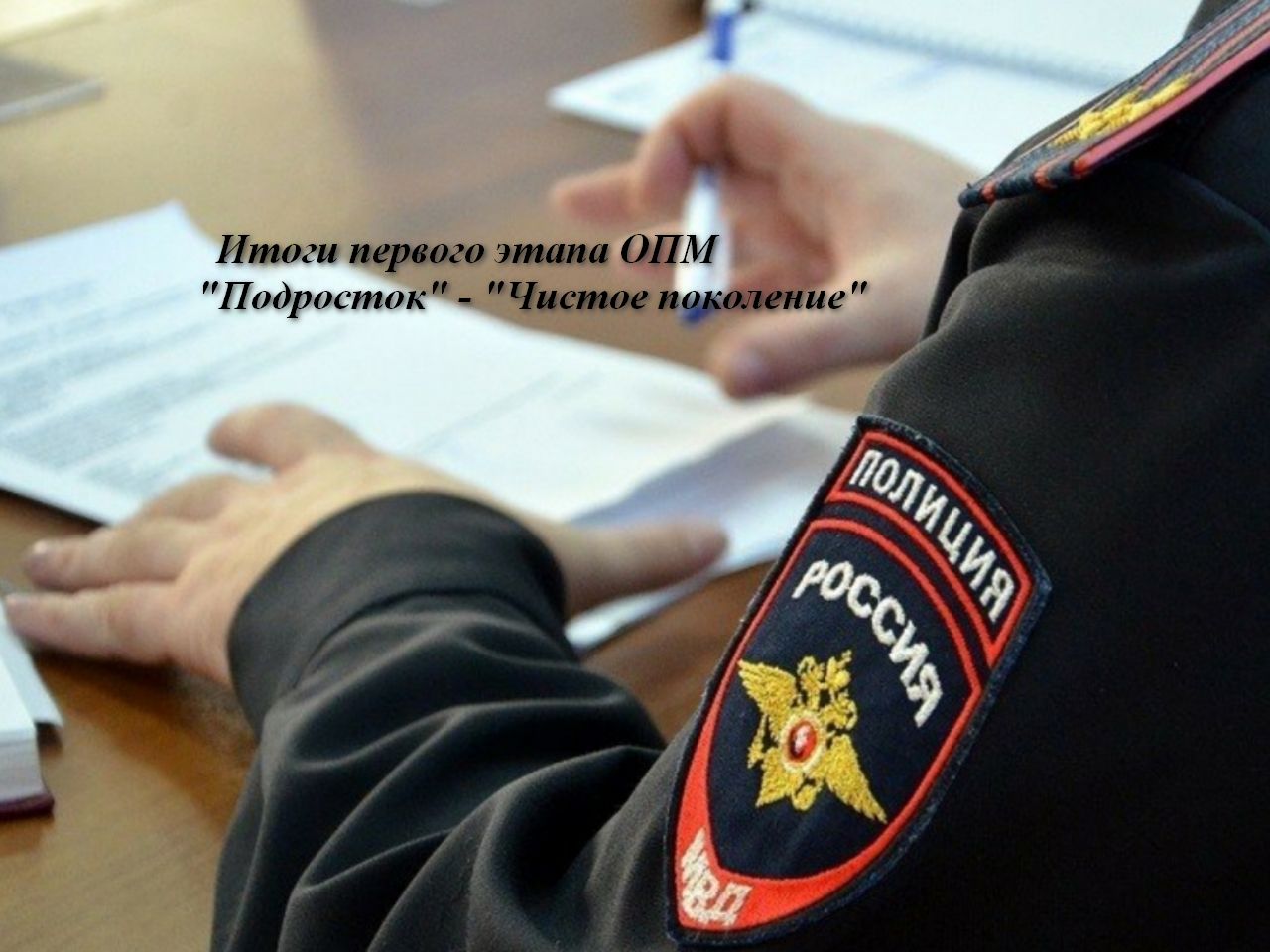 